Estudio Bíblico Rancheros CristianosEl Proceso de Jugar. Contar Historias. Comer.La visión de Rancheros Cristianos: Cada Vaquero o Ranchero 
en ________________ tiene amigos que aman y conocen a Jesús. Jugar: comprometer en actividades que invita and habilita corazones abiertas y receptivas.    Una manera sencilla de jugar: Invita el grupo “Díganos algo que hiciste esta semana que le gustó.” ¿O “Que es una película vaquero favorito?” O escoge una actividad que todos pueden jugar contentos. Juegos usando el laso, carrera de cintas, lo que sea. La creatividad está bien.   Contar Historias: dialogo que nos inviten a amar a Dios por medio de conocer, aprender, y servir a Dios y a nuestro prójimo.  Nuestras Historias: Invite a Todos a Escuchar y Contar   ¿De que estas agradecido de la semana pasada?  ¿De que estas preocupado de la semana pasada?  Oración. Dar gracias a Dios por cada agradecimiento y pedir el ayuda de Dios por cada preocupación.   Repaso del “Montar el Toro”: ¿Qué acto de obediencia cometió la vez pasada? ¿Cómo obedeció o desobedeció?  Historias de Compartir: ¿Con quién compartió la historia de Dios?    La Historia de Dios: Invite a todos a ver, conocer, y aprender de Dios Lea o escucha la historia de la Biblia para el día de hoy. (Cualquier pasaje está bien). Repita la historia. ¿Que son los datos o la información? Queremos conocimiento primero. ¿Que aprendemos de Dios por medio de esta historia?  ¿Que aprendemos de nosotros por medio de esta historia? ¡Montar El Toro!: Responder a Las Historias de Dios y de Nosotros Arrear nuestros esfuerzos: ¿Qué necesidades de nuestros amigos podremos hacer algo? ¿Puedes solucionar un problema o aliviar una carga de su amigo? (No es el tiempo de dar consejos. Queremos aliviar su carga y no dar más peso a la carga.)  Contar con mis amigos: ¿Con quién puedo contar algunas historias de hoy? ¿Quién conozco que necesita estar aquí la próxima vez?  Montar el Toro: ¿Qué toro necesito montar esta semana para obedecer a Dios? ¡Poner un nombre a su toro! ¿Por medio de escuchar a la historia de Dios que necesito cambiar en mis pensamientos, relaciones, o acciones? ¿Qué voy a hacer?   Amarrar el chivo: Amarrar su compromiso por memoria o escriba su deseo en la página de amarrar los chivos.  Orar para el valor y las esfuerzas de obedecer.   Comer: disfrutar comida y bebida juntos. Soportar uno al otro como familia.  Una manera sencilla de comer: cada quien trae un poco de algo que ya tiene en la casa para compartir con todos en el grupo.  Cabalgata con Jesús 						         Lista de Escrituras Parte Uno: La Vida de Jesús y Sus Primeros Pasos en Su Ministerio   1. Lucas 2:1-20…El Nacimiento de Jesús (¡como un vaquero verdadero!)     	Leyendo más (versículos de la Biblia para estudiar y meditar más esta semana): Mateo 1:18-25, Mateo 2:1-23, Lucas 2:21-40, Lucas 2:41-522. Mateo 3…Juan el Bautista y el Bautismo de Jesús Leyendo más: Lucas 3:1-23, Juan 1:19-28, Juan 1:29-34, Marcos 1:9-133. Mateo 4:1-11…La Tentación de Jesús	Leyendo más: Lucas 4:1-13, Mateo 4:12-17, Lucas 4:14-304. Lucas 5:1-11…La Llamada de los Primeros Discípulos               Leyendo más: Mateo 4:18-22, Marcos 1:16-20, Marcos 3:13-19, Lucas 6:12-16 5. Lucas 5:27-32…La Llamada de Mateo/Leví     	Leyendo más: Lucas 5:33-39, Mateo 9:9-13; Juan 1:35-51, Lucas 19:1-10 6. Juan   3:1-21…Nicodemo          	Leyendo más: Juan 2:1-11, Juan 2:12-257. Juan   4:1-42…La Mujer Samaritana	Leyendo más: Juan 4:43-54, Juan 5:1-15, Juan 5:16-47, Juan 8:3-11 Las Bienaventuranzas de Jesús: 8. Mateo 5:43-48…Amar a sus Enemigos            	Leyendo más: Mateo 5:1-42…El Mensaje de Jesús en el Monte  9. Mateo 6:25-33…No Preocupes, Busca Primero            	Leyendo más: Mateo 6:1-24…más del Mensaje de Jesús en el Monte  10. Mateo 7:1-5…El Juzgar a los Demás             	Leyendo más: Mateo 7:1-29…el fin del Mensaje de Jesús en el Monte Milagros de Jesús: 11. Juan 6:1-15…Jesús Alimenta a los Cinco Mil 	Leyendo más: Juan 6:16-24, Juan 6:25-59, Juan 6:60-7112. Marcos   5:1-20…El Hombre Endemoniado              	Leyendo más: Marcos 4:35-41, Marcos 5:21-43, Marcos 6:1-6   13. Lucas 5:17-26…Jesús Sana a un Paralítico 	Leyendo más: Lucas 6:1-11, Lucas 7:1-10, Lucas 7:11-17 Cabalgata con Jesús 						         Lista de Escrituras Parte Dos: Las Parábolas de Jesús  14. Marcos   4:1-20…Parábola del Sembrador  	Leyendo más: Marcos 4:26-29, Marcos 4:30-34, Mateo 13:24-4315. Lucas 10:25-37…Parábola del Buen Samaritano 	Leyendo más: Lucas 11:1-5, Lucas 11:33-36, Lucas 11:37-5416. Lucas 12:13-21…Parábola del Rico Insensato  	Leyendo más: Mateo 6:19-25, Lucas 16:1-15, Lucas 16:19-31, Lucas 17:1-1017. Lucas 14:15-23…Parábola del Gran Banquete  	Leyendo más: Lucas 14:1-14, Lucas 14:25-35, Lucas 19:1-918. Lucas 15:1-7…Parábola de La Oveja Perdida 	Leyendo más: Mateo 18:10-14, Lucas 15:8-10, Mateo 25:31-4619. Lucas 15:11-31…Parábola del Hijo Prodigo      	Leyendo más:  Lucas 18:1-8, Lucas 18:9-14, Lucas 18:15-17                                          20. Lucas 20:9-19…Parábola de Los Labradores Malvados  	Leyendo más: Lucas 20:1-8, Lucas 20:20-26, Lucas 20:27-40 21. Mateo 25:1-13…Parábola of las Diez Jóvenes Solteras  	Leyendo más: Mateo 24:1-35, Mateo 24:36-51 22. Mateo 25:14-30…Parábola de las Monedas de Oro  	Leyendo más: Lucas 19:11-27 23. Mateo 18:21-35…Parábola de Siervo Despiadado 	Leyendo más: Mateo 5:21-26, Mateo 6:12-15, Lucas 7:36-50 24. Mateo 20:1-16…Parábola de los Viñadores  	Leyendo más: Lucas 15:1-7, Lucas 15:8-10, Lucas 15:11-31 Cabalgata con Jesús 						         Lista de Escrituras Parte Tres: Lecciones de Vida en La Cabalgata con Jesús  25. Lucas 11:1-13…Jesús Ensena Sobre la Oración  	Leyendo más: Mateo 6:6-15, Marcos 1:35-39, Mateo 26:36-45 26. Marcos 10:17-31…El Joven Rico 	Leyendo más: Mateo 19:16-30, Lucas 18:18-30, Mateo 6:19-25, Lucas 19:1-1027. Mateo 16:13-28…La Confesión de Pedro  	Leyendo más: Lucas 9:23-27, Mateo 17:1-13, Mateo 17:14-2328. Mateo 18:1-5… ¿Quién es el más importante en el Reino de Dios?  	Leyendo más: Mateo 18:6-9, Marcos 9:33-37, Mateo 20:20-28, Lucas 9:46-5029. Mateo 18:15-20…Como Enfrentar Conflicto  	Leyendo más: Mateo 18:21-35, Mateo 5:21-26, Lucas 6:27-4230. Lucas 10:1-23…Cosechas Abundantes, pero Pocos los Obreros  	Leyendo más: Mateo 9:35-38, Mateo 10:1-4231. Lucas 10:38-41…Mary and Martha  	Leyendo más: Mateo 6:25-34, Mateo 11:28-30, Mateo 13:1-23 32. Juan 10:1-21…Jesús el Buen Pastor 	Leyendo más: Salmo 23, Ezequiel 34 33. Juan 11:1-44…Jesús y la Muerte de su Amigo Lázaro            	Leyendo más: Juan 11:45-57, Juan 12:1-11 Parte Cuatro: Los Últimos Días de Jesús en Su Cabalgata en la Tierra 34. Lucas 19:28-44 …La Entrada Triunfal  	Leyendo más: Juan 12:12-19, Mateo 21:1-11, Marcos 11:1-1135. Marcos 11:12-19 …Jesús Como un Vaquero Enojado en el Templo  Leyendo más: Marcos 11:20-26, Mateo 21:12-22, Lucas 19:45-48, Juan 2:12-25  36. Lucas 20:20-26…El Pago de Impuestos al Cesar  	Leyendo más: Lucas 20:1-8, Lucas 20:27-40, Lucas 20:41-47, Lucas 21:1-4  37. Marcos 12:28-34…El Mandamiento más Importante  Leyendo más: Mateo 22:34-40, Marcos 12:35-40, Lucas 10:25-37 38. Marcos 13:1-31…Señales del Fin  	Leyendo más: Lucas 21:5-37, Mateo 24:14, Mateo 24:36-41, Marcos   13:32-37 Cabalgata con Jesús 						         Lista de Escrituras 39. Marcos 14:1-10…Una Mujer Unge a Jesús en Betania  Leyendo más: Mateo 26:1-16, Lucas 22:1-6, Juan   12:1-11 40. Juan 12:20-36…Jesús Predice Su Muerte 	Leyendo más: Juan 12:37-50, Juan 16:16-3341. Juan 13:1-17…Jesús le Lava los Pies a Sus Discípulos  	Leyendo más: Juan 13:18-30, Juan 13:31-3842. Juan 14:1-14…Jesús es el Camino  	Leyendo más: Juan 14:1-4, Juan 14:5-14, Juan 14:15-3243. Juan 15:1-17…Jesús la Vid Verdadera 	Leyendo más: Juan 15:18-16:4, Juan 16:5-16, Juan 16:17-33 44. Juan 17:20-27…Jesús Ora por Todos los Creyentes   	Leyendo más: Juan 17:1-5, Juan 17:6-19 45. Marcos 14:12-26…La Cena del Señor             	Leyendo más: Mateo 26:17-30, Lucas 22:7-30 46. Mateo 26:31-35…Jesús Predice la Negación de Pedro  Leyendo más: Lucas 22:31-38, Marcos 14:27-31, Juan 13:31-3847. Mateo 26:36-46…La Noche Ultima de Jesús en Getsemaní  	Leyendo más: Lucas 22:47-52, Marcos 14:32-42 48. Juan 18:1-19:16…Arresta y La Sentencia de Jesús  	Leyendo más: Mateo 26:47-74, Mateo 27:1-10, Mateo 27:11-26, Lucas 22:66-23:25 49. Lucas 23:26-56…La Crucifixión            	Leyendo más: Juan 19:17-42, Mateo 27:32-66, Marcos 15:21-47 50. Lucas 24:1-35…La Resurrección y el Camino a Emaús 	Leyendo más: Lucas 24:36-49, Juan 20:1-31, Marcos 16:1-8, Mateo 28:1-15 51. Juan 21:1-25…Jesús y la Pesca Milagrosa              	Leyendo más: Lucas 5:1-11, Mateo 4:18-22, Marcos 1:14-20 52. Mateo 28:16-20…La Gran Comisión           	Leyendo más: Lucas 24:50-51, Marcos 16:9-20, Acts 1:1-11 Para más información sobre otros estudios Bíblicos para Rancheros Cristianos búscanos en la página de web: www.RancherosCristianos.com. Amarrando el Chivo y Montando el ToroNombre de su Toro (Su acción de obediencia a Dios esta semana)____________________________________________________________________________________________________________Fecha:  _______________Compromiso:     ¿Montó el Toro?	      ¿Compartió su Historia? 		¿Invitó a un Amigo?             Sí       No 		      Sí      No 		    	          Sí      No 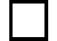 Nombre de su Toro (Su acción de obediencia a Dios esta semana)____________________________________________________________________________________________________________Fecha:  _______________Compromiso:     ¿Montó el Toro?	      ¿Compartió su Historia? 		¿Invitó a un Amigo?             Sí       No 		      Sí      No 		    	          Sí      No Nombre de su Toro (Su acción de obediencia a Dios esta semana)____________________________________________________________________________________________________________Fecha:  _______________Compromiso:     ¿Montó el Toro?	      ¿Compartió su Historia? 		¿Invitó a un Amigo?             Sí       No 		      Sí      No 		    	          Sí      No Nombre de su Toro (Su acción de obediencia a Dios esta semana)____________________________________________________________________________________________________________Fecha:  _______________Compromiso:     ¿Montó el Toro?	      ¿Compartió su Historia? 		¿Invitó a un Amigo?             Sí       No 		      Sí      No 		    	          Sí      No 